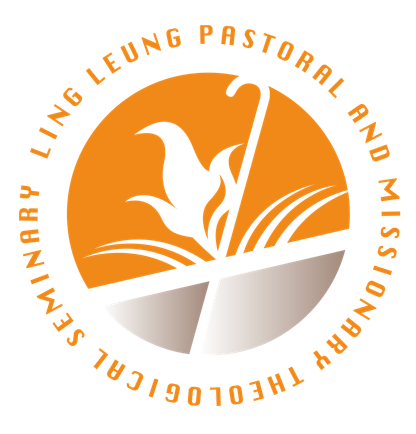 旁聽生申請表                                              年     月     日姓名身份 在校生 畢業生 本堂傳道人 友堂傳道人 在校生 畢業生 本堂傳道人 友堂傳道人年齡連絡電話EMAIL目前職稱目前服事教會
及角色旁聽課程1/任課老師任課老師簽名任課老師簽名旁聽課程2/任課老師任課老師簽名任課老師簽名旁聽課程3/任課老師任課老師簽名任課老師簽名科主任教務主任經手人經手人總金額$